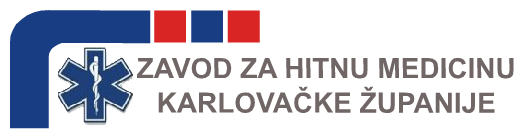 V. Mačeka 48, KarlovacBROJ: 01-18-87/02Karlovac, 29. kolovoz 2018.OBAVIJESTREZULTATI TESTIRANJA KANDIDATAStručni suradnik za ekonomsko-financijske i računovodstvene poslove (m/ž) 1 izvršiteljpo objavljenom natječaju u Narodnim novinama broj 70/2018 od 01. kolovoza 2018.g., na Internet stranicama Hrvatskog zavoda za zapošljavanje, Područnog ureda Karlovac dana 01. kolovoza 2018. godine i na službenoj web-stranici Zavoda za hitnu medicinu Karlovačke županije www.zzhm-kz.hr.Za uspješno polaganje testa bilo je potrebno ostvariti najmanje ukupno 10 bodova, odnosno iz svakog područja (opći i posebni dio) točno odgovoriti na po 5 pitanja. Da bi se odgovor ocijenio točnim, mora biti potpun i cjelovit.Popis kandidata koji su prošli pismeno testiranje za radno mjesto Stručni suradnik za ekonomsko-financijske i računovodstvene poslove (m/ž) 1 izvršitelj, na neodređeno vrijeme:Sandra UlakovićNa intervju će biti pozvana jedna (1) kandidatkinja koja je prošla prag pisanog testiranja. POVJERENSTVO ZA PROVEDBU NATJEČAJA